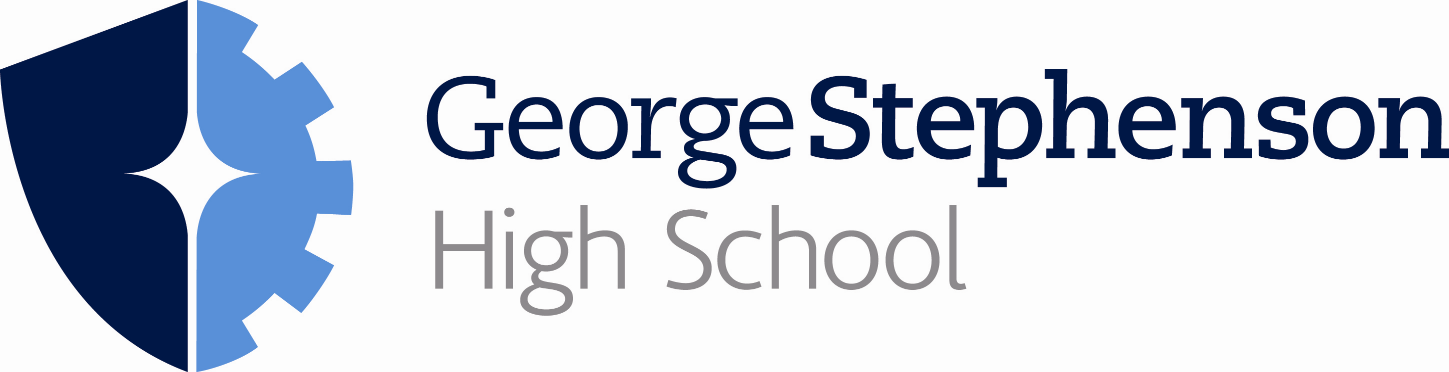 POST 16 COMMITTEETERMS OF REFERENCEGeorge Stephenson High School and Longbenton High School – NE12 Sixth FormPost 16 CommitteeTerms of ReferenceGeneral TermsTo act on matters delegated by the full governing body.To liaise and consult with other committees where necessary.To contribute to the School Improvement Plan.   To consider safeguarding and equalities implications when undertaking all committee functions.MembershipUp to 3 governors per school plus the headteacher of each schoolQuorumThree governors Conflict of InterestAn employee should withdraw from discussion when the subject for consideration is the pay or performance of that employee or another member of staff.  Withdrawal of headteacher only if the consideration is around his/her pay or performanceMeetingsThe Committee shall meet once per term.The Governing body is free to determine how often the committee meets and may delegate this tothe committeeInformation relating to a named person or any other matter that the committee considersconfidential does not have to be made available for inspection.In the absence of the chair, the committee shall choose an acting chair for that meeting from among their number.The committee shall choose a clerk for that meeting from among their number (someone who is not the headteacher).The draft minutes of each meeting will be circulated with the agenda for the next ordinary meeting of the full governing body and will be presented at that meeting by the chair (or in his/her absence another member of the committee).Any decisions taken must be determined by a majority of votes of committee members present and voting – but no vote can be taken unless a majority of those present are governors.Terms of ReferenceGovernancePost 16 GovernorsGoverning BodyPolicy OfficerHeadteacherReview DateNovember 2021Next Review DateNovember 2022To ensure the Post-16 curriculum is broad and balanced, complies with legislation and provides a wide range of subjects, preparing pupils for the opportunities,  responsibilities and experiences of later life in modern Britain. To review progress on a regular basis against the priorities of the Post-16 Development Plan.To review, analyse and report on progression, recruitment and retention between Key Stage 4 and 5 and in relation to assessment/achievement data in consultation with the headteachers and appropriate staff members.To use data available to help to understand trends, strengths and weaknesses and to support improvement. This will involve looking at the data collectively as two schools at times but also as individual schools. This will take place in the Autumn Term.To monitor and evaluate pupil performance using comparative data and tracking systems.  This to include subject level data so that governors can challenge departmental performance.